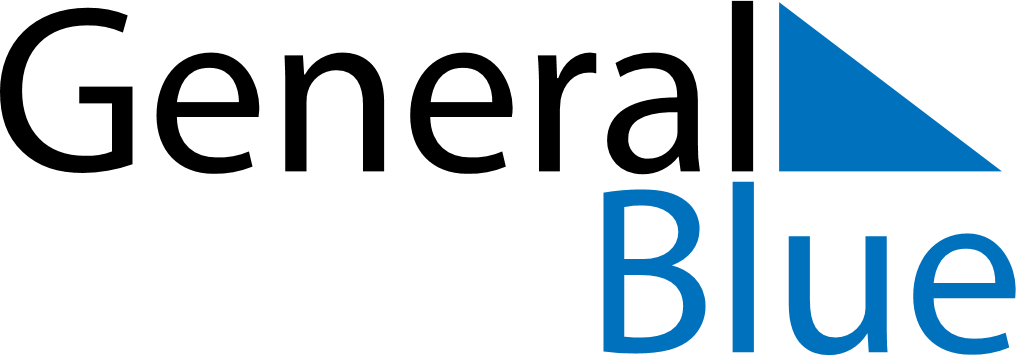 August 2028August 2028August 2028August 2028CubaCubaCubaMondayTuesdayWednesdayThursdayFridaySaturdaySaturdaySunday123455678910111212131415161718191920212223242526262728293031